2022 EAS Short Course Proposal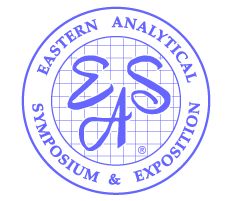 Crowne Plaza, Princeton, November 13 – 16, 2022Please return before March 1, 2022 toaskeas@eas.orgYour Name, Title: Company/Institute: Address: Telephone: Email: 	Do you have a co-instructor? _______ Yes      _______ No EAS has a max of 2 instructors per course.Please provide co-author, name, affiliation, email, mailing address, and biography below.Co-Instructor Name: Company/Institute: Address: Telephone: Email: 	Length of Course:  ___________ 1-day      ___________ 2-day  
(EAS does NOT offer half-day courses during the symposium)Although we are hopeful that we will be able to have an in-person meeting, if the pandemic doesn’t allow for it, we have every intention to have a virtual EAS.In the event we have a virtual EAS, are you willing to give your short course virtually via Zoom?      _______ Yes      _______ NoAlso, EAS is anticipating hosting online, abbreviated short courses in addition to the in-person courses at the November meeting.Would you be interested in giving your short course virtually?  _______ Yes      _______ NoIf yes, what format would you prefer (options below are for survey purposes only): ___________ half-day (3-4 hrs.)   ___________ “1-day” (8 hrs. split over 2 days)COURSE TITLE:COURSE DESCRIPTION (100 words or less):WHO SHOULD ATTEND (100 words or less):TOPICS (SAMPLE OUTLINE):INSTRUCTOR(S) BIOGRAPHIES (brief overview):Do you anticipate any special equipment requirements?